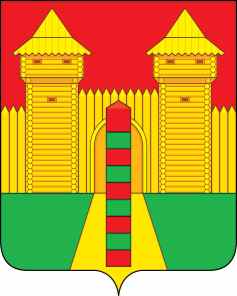 АДМИНИСТРАЦИЯ  МУНИЦИПАЛЬНОГО  ОБРАЗОВАНИЯ «ШУМЯЧСКИЙ   РАЙОН» СМОЛЕНСКОЙ  ОБЛАСТИПОСТАНОВЛЕНИЕот 28.09.2021г. № 424          п. ШумячиВ соответствии с Земельным кодексом Российской Федерации, Федеральным законом от 25.10.2001 г. № 137-ФЗ «О введении в действие Земельного кодекса Российской Федерации», приказом Министерства экономического развития Российской Федерации от 27.11.2014 г. № 762 «Об утверждении требований к подготовке схемы расположения земельного участка или земельных участков на кадастровом плане территории и формату схемы расположения земельного участка или земельных участков на кадастровом плане территории при подготовке схемы расположения земельного участка или земельных участков на кадастровом плане территории в форме электронного документа, формы схемы расположения земельного участка или земельных участков на кадастровом плане территории, подготовка которой осуществляется в форме документа на бумажном носителе», на основании заявления АО «Газпром газораспределение Смоленск» в лице генерального директора Стоянова Сергея Валерьевича (представитель по доверенности Евланова Елена Викторовна, доверенность 67 АА 1571219 от 30.07.2020 г.) от 22.09.2021 г. № 25-5-08/879 (регистрационный № 1223 от 23.09.2021 г.)	Администрация муниципального образования «Шумячский район» Смоленской областиП О С Т А Н О В Л Я Е Т:1. Утвердить схему расположения земельного участка на кадастровом плане территории из земель населенных пунктов площадью 13 кв.м., расположенного по адресу: Российская Федерация, Смоленская область, Шумячский район, Понятовское сельское поселение, д. Понятовка.2. Земельный участок, указанный в пункте 1 настоящего постановления, расположен в территориальной зоне Сх2 и в пределах кадастрового квартала 67:24:1160101.Разрешенное использование – коммунальное обслуживание.3. Определить, что АО «Газпром газораспределение Смоленск» в лице генерального директора Стоянова Сергея Валерьевича (представитель по доверенности Евланова Елена Викторовна, доверенность 67 АА 1571219 от 30.07.2020 г.) имеет право на обращение без доверенности с заявлением об осуществлении государственного кадастрового учета, указанного в пункте 1 настоящего постановления земельного участка.4. Срок действия настоящего постановления составляет два года.Об утверждении схемы расположения земельного участка на кадастровом плане территорииГлава муниципального образования«Шумячский район» Смоленской областиА.Н. Васильев